REPORT OF WEBINAR/SEMINAR/WORKSHOP CONDUCTED BY THE INSTITUTION DURING THE YEAR- 2020-2021IQAC, Govt Khawzawl College organised One day workshop on NAAC Revised guideline on 9th December 2020. Dr, Laliantluanga Ralte Asst. Coordinator IQAC presented a paper on matters related to NAAC visit and preparations.Three days webinar series on Mizo society and English languageDepartment of English, Govt.Khawzawl College organised three- day webinar on 23-25 Sept 2020. On the first day, Prof. Margaret Ch.Zama Dept of English MZU and Prof Joy Pachuau, Center for Historical Studies, School of Social Sciences, JNUPresented a paper on Mizo Ethnocentrisms and the English Language.On the 2nd Day (24th Sept 2020) Advocate Er.Hriata Chhangte and Adam Saprinsanga talks on the topic,” English as a second language in a contemporary Mizo Society.”  On the Final Day, Lalnghinglova Hmar, Honorary Secretary MFA, Executive Committee Member AIFF and Rev. Zosangliana Colney Ex-Chairman, MPSC talk about, Mizo Youth, Career and the English Language. Department of Education, Govt Khawzwl College, Under RUSA equity initiatives organised National Webinar on Social and Educational Inclusion and Exclusion in the context of Mizoram and India on 30th Sept 2020. The Speaker are Rev.Dr Vanlalruatfela Hlondo and Subroto Day. 110 persons participated in this webinar.Dept of Mizo, Govt Khawzawl College organised one day webinar on 28th Sept 2020 , using the topic, Literary criticism in Mizo Literature.F.Lalzuithanga,Asst.Prof,Dept of Mizo, Govt Aizawl North College presents a paper on Problems and Prosprects of Mizo Literary Criticism.Dr.C. Lalawmpuia Vanchiau, Asst.Prof. Dept of English, Helen Lowry College Aizawl presented a paper on Mizo Literary Tradition. 150 persons participated in this webinar.Govt Khawzawl College, Department of Mizo organised One Day Seminar on Mizo Fiction on dated 20th Nov 2020. 12 resource person presented their paper.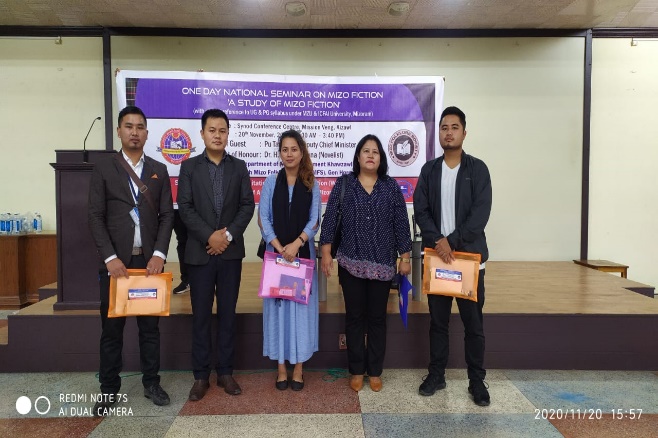 